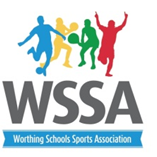 Year 5 Netball Match play Festival 1st October 2019 Worthing Sixth Form College Rules The focus for this festival is to give the children an opportunity for some match practice. Games will be  7 min ONE way – with central timing.  You will need to umpire your own games but may coach as well. You can keep a score of the games but these will not be collected in. Schools will need a squad of 8 and follow the rotation – GS-C-GD-WA- scorer-GK-GA-WD throughout the afternoon. Players will rotate at the end of each game. You may have 2 Boys in your squad. Matches will be played with lower posts (9ft) 4 second rule. Players will also be allowed to defend providing they are 1M away.  Pool APool B1.Chesswood A7. Chess B2 Broadwater8. Durrington3.Goring9.Heene4.Orchards10.English Martyrs5.TAB11.Whytemead6.West Park 12.BramberCourt 1Court 2 Court 3 Court 4 Game 1   3.452v13v64v510v8Game 2   3.557v89v1210v115v6Game 3   4.053v46v12v57v9Game 4    4.159v107v128v111v3Game 5    4.25 6v42v31v511v12Game 6    4.35 10v128v97v114v2Game 7    4.45 4v15v36v2Game 8    5.0010v711v912 v8